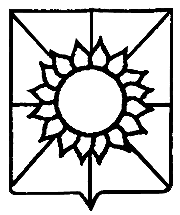 АДМИНИСТРАЦИЯ НОВОБЕРЕЗАНСКОГО СЕЛЬСКОГО ПОСЕЛЕНИЯ КОРЕНОВСКОГО РАЙОНАПОСТАНОВЛЕНИЕот 14.02.2020                                                                                                        № 14пос. НовоберезанскийО признании утратившим силу постановления администрации Новоберезанского сельского поселения Кореновского районаС целью приведения нормативных правовых актов администрации Новоберезанского сельского поселения Кореновского района в соответствие с действующим законодательством, администрация Новоберезанского сельского поселения Кореновского района п о с т а н о в л я е т:Признать утратившим силу постановление администрации Новоберезанского сельского поселения Кореновского района от 01 июня 2016 года № 88 «О Порядке ведения реестра зеленых насаждений на территории Новоберезанского сельского поселения Кореновского района» Общему отделу администрации Новоберезанского сельского поселения Кореновского района (Нддал) обнародовать настоящее постановление в установленных местах и разместить его на официальном сайте органов местного самоуправления Новоберезанского сельского поселения Кореновского района в сети Интернет.3. Постановление вступает в силу после его официального обнародования.Глава Новоберезанского сельского поселения Кореновского района                                                                       П.С. ТыртычныйЛИСТ СОГЛАСОВАНИЯ проекта постановления администрации Новоберезанского сельского поселения Кореновского района от _______________ №_____«О признании утратившими силу некоторых постановлений администрации Новоберезанского сельского поселенияКореновского района»Проект подготовлен и внесен:Ведущий специалист общего отделаНовоберезанского сельскогопоселения Кореновского района                                                       А.А. НарижныйПроект согласован:Начальник общего отдела администрации Новоберезанского сельского поселения Кореновского района				 		В.Ю. ЗленкоЗаместитель главыадминистрации Новоберезанского сельскогопоселения Кореновского района                                                  	    С.И. БуланАДМИНИСТРАЦИЯ НОВОБЕРЕЗАНСКОГО СЕЛЬСКОГО ПОСЕЛЕНИЯ КОРЕНОВСКОГО РАЙОНАПОСТАНОВЛЕНИЕот __________                                                                                                        № ____пос. НовоберезанскийО признании утратившим силу постановления администрации Новоберезанского сельского поселения Кореновского районаС целью приведения нормативных правовых актов администрации Новоберезанского сельского поселения Кореновского района в соответствие с действующим законодательством, администрация Новоберезанского сельского поселения Кореновского района п о с т а н о в л я е т:	1.Признать утратившим силу постановление администрации Новоберезанского сельского поселения Кореновского района от 01 июня 2016 года № 88 «О Порядке ведения реестра зеленых насаждений на территории Новоберезанского сельского поселения Кореновского района»	2.Общему отделу администрации Новоберезанского сельского поселения Кореновского района (Нддал) обнародовать настоящее постановление в установленных местах и разместить его на официальном сайте органов местного самоуправления Новоберезанского сельского поселения Кореновского района в сети Интернет.3. Постановление вступает в силу после его официального обнародования.Глава Новоберезанского сельского поселения Кореновского района                                                                       П.С. Тыртычный